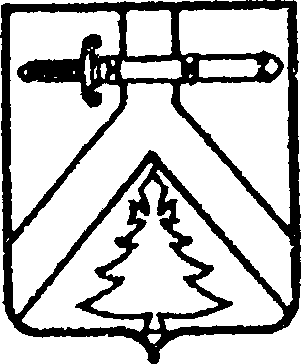 АДМИНИСТРАЦИЯ АЛЕКСЕЕВСКОГО СЕЛЬСОВЕТАКУРАГИНСКОГО РАЙОНА    КРАСНОЯРСКОГО КРАЯ                       ПОСТАНОВЛЕНИЕ    00.00.2022	   	                         с. Алексеевка                                      №  ПроектВ соответствии с Федеральным законом от 21.12.1994 № 69-ФЗ «О пожарной безопасности», Законом Красноярского края от 24.12.2004 № 13-2821 «О пожарной безопасности в Красноярском крае», Постановлением Правительства РФ от 16.09.2020 № 1479 «Об утверждении Правил противопожарного режима в Российской Федерации» в целях обеспечения пожарной безопасности населения, защиты жизни и здоровья граждан на территории Алексеевского сельсовета, руководствуясь Уставом Алексеевского сельсовета Курагинского района Красноярского края ПОСТАНОВЛЯЮ:Признать утратившими силу постановления № 6-п от 06.03.2018» О порядке подготовки населения в области пожарной безопасности на территории МО Алексеевский сельсовет».Утвердить Порядок подготовки населения в области пожарной безопасности на территории Алексеевского сельсовета согласно приложению. Рекомендовать организациям, расположенным на территории Алексеевского сельсовета, независимо от их организационно-правовых форм и форм собственности: Организовать обучение (проведение инструктажей) населения непосредственно по месту жительства. Предусмотреть создание кабинетов (уголков) обучения мерам пожарной безопасности, обеспечив их необходимым комплектом учебной, методической литературы и наглядными пособиями.Осуществлять пропаганду противопожарных знаний, в том числе с использованием средств массовой информации. Контроль  за  исполнением  данного  Постановления оставляю  за собой. Опубликовать Постановление в газете «Алексеевские вести» и на «Официальном интернет-сайте администрации Алексеевского сельсовета» (Alekseevka.bdu.su). Постановление  вступает в  силу со дня его официального опубликования (обнародования)      Глава  сельсовета                                                           Романченко М.В.                                                                            Приложение к Постановлению      от 00.00.2022 № ПроектПОРЯДОКподготовки населения в области пожарной безопасностина территории Алексеевского сельсовета1. Общие положения1.1. Настоящий Порядок подготовки населения в области пожарной безопасности (далее – Порядок) определяет единый подход к реализации государственной политики в сфере противопожарной пропаганды, а также основные задачи, виды обучения населения мерам пожарной безопасности.1.2. Обучение населения мерам пожарной безопасности осуществляется в соответствии с Федеральным законом от 21.12.1994 № 69-ФЗ «О пожарной безопасности», постановлением Правительства Российской Федерации от 16.09.2020 № 1479 «Об утверждении Правил противопожарного режима в Российской Федерации», Приказом МЧС России от 18.11.2021 № 806 "Об определении Порядка, видов, сроков обучения лиц, осуществляющих трудовую или служебную деятельность в организациях, по программам противопожарного инструктажа, требований к содержанию указанных программ и категорий лиц, проходящих обучение по дополнительным профессиональным программам", Методическими рекомендациями по организации обучения руководителей и работников организаций. Противопожарный инструктаж и пожарно-технический минимум» (утв. МЧС РФ).1.3. В настоящем Порядке используются следующие понятия:Обучение мерам пожарной безопасности – организованный процесс по формированию знаний, умений, навыков граждан в области обеспечения пожарной безопасности в системе общего, профессионального и дополнительного образования, в процессе трудовой и служебной деятельности, а также в повседневной жизни;Противопожарный инструктаж – ознакомление населения, рабочих и служащих с возможными причинами возникновения пожаров, мерами их предупреждения и практическими действиями в случае возникновения пожара, а также с установленным в организации противопожарным режимом;         1.4.  Обучение должно содержать теоретическую и практическую части и может осуществляться как единовременно и непрерывно, так и поэтапно (дискретно).         В рамках теоретической части обучения программы противопожарного инструктажа могут реализовываться дистанционно. Обучение дистанционных работников (служащих) проводится в случае, если это предусмотрено трудовым договором или дополнительным соглашением к трудовому договору, предусматривающим выполнение работником (служащим) трудовой функции дистанционно.        Противопожарный инструктаж проводится в целях доведения до лиц, осуществляющих трудовую или служебную деятельность в организации, обязательных требований пожарной безопасности, изучения пожарной и взрывопожарной опасности технологических процессов, производств и оборудования, имеющихся на объекте защиты систем предотвращения пожаров и противопожарной защиты, а также действий в случае возникновения пожара. 1.5. Проведение противопожарных инструктажей осуществляется в соответствии с порядком обучения лиц мерам пожарной безопасности с учетом структуры и численности работников (служащих) организации лицами, осуществляющими трудовую или служебную деятельность в организации, прошедшими обучение мерам пожарной безопасности по дополнительным профессиональным программам в области пожарной безопасности, либо имеющими среднее профессиональное и (или) высшее образование по специальности "Пожарная безопасность" или направлению подготовки "Техносферная безопасность" по профилю "Пожарная безопасность" , либо прошедшими процедуру независимой оценки квалификации, в период действия свидетельства о квалификации:руководителем организации;лицом, которое по занимаемой должности или характеру выполняемых работ является ответственным за обеспечение пожарной безопасности на объекте защиты в организации, назначенным руководителем организации;должностным лицом, назначенным руководителем организации ответственным за проведение противопожарного инструктажа в организации;иными лицами по решению руководителя организации.1.6. К проведению противопожарных инструктажей на основании гражданско-правового договора могут привлекаться лица, прошедшие обучение мерам пожарной безопасности по дополнительным профессиональным программам в области пожарной безопасности, либо лица, имеющие образование пожарно-технического профиля, либо лица, прошедшие процедуру независимой оценки квалификации, в период действия свидетельства о квалификации.Противопожарные инструктажи проводятся по программам, разработанным лицами, указанными в 1.5 и 1.6 настоящего Порядка, и утвержденным руководителем организации или лицами, назначенными руководителем организации ответственными за обеспечение пожарной безопасности на объектах защиты в организации.1.7. Противопожарные инструктажи проводятся с использованием актуальных наглядных пособий и учебно-методических материалов в бумажном и (или) электронном виде, разработанных на основании нормативных правовых актов Российской Федерации и нормативных документов по пожарной безопасности <6>.2. Основные задачи обучения мерам пожарной безопасности2.1. Основные задачи обучения населения:- изучение основ пожарной безопасности;- изучение норм и требований пожарной безопасности;- изучение правил пожарной безопасности по выполнению норм и требований пожарной безопасности;- изучение мер по предупреждению загораний и пожаров;- изучение порядка действий при возникновении загораний и пожаров;- овладение приемами и способами действий при возникновении загорания и при пожаре;- выработка умений и навыков по спасению жизни, здоровья и имущества при пожаре.3. Обучение мерам пожарной безопасностиОбучение мерам пожарной безопасности предусматривает:3.1. Для работающего населения - проведение противопожарных инструктажей по месту работы или в учебных заведениях по специально разработанным и утвержденным в установленном порядке учебным программам.Обучению мерам пожарной безопасности подлежат все работники и специалисты, в том числе руководители.Противопожарные инструктажи в зависимости от характера и времени проведения подразделяются на:         - вводный противопожарный инструктаж. Проводится до начала выполнения трудовой (служебной) деятельности в организации.          Вводный противопожарный инструктаж проводится:          со всеми лицами, вновь принимаемыми на работу (службу), в том числе временную, в организации;          с лицами, командированными, прикомандированными на работу (службу) в организации;          с иными лицами, осуществляющими трудовую (служебную) деятельность в организации, по решению руководителя организации.- первичный противопожарный инструктаж. Первичный противопожарный инструктаж на рабочем месте проводится непосредственно на рабочем месте до начала трудовой (служебной) деятельности в организации:со всеми лицами, прошедшими вводный противопожарный инструктаж;с лицами, переведенными из другого подразделения, либо с лицами, которым поручается выполнение новой для них трудовой (служебной) деятельности в организации. С учетом структуры и численности работников (служащих) организации допускается совмещение проведения вводного противопожарного инструктажа и первичного противопожарного инструктажа на рабочем месте в случаях, установленных порядком обучения лиц мерам пожарной безопасности.         - повторный противопожарный инструктаж. Повторный противопожарный инструктаж проводится не реже 1 раза в год со всеми лицами, осуществляющими трудовую (служебную) деятельность в организации, с которыми проводился вводный противопожарный инструктаж и первичный противопожарный инструктаж на рабочем месте.         Повторный противопожарный инструктаж проводится не реже 1 раза в полгода со всеми лицами, осуществляющими трудовую или служебную деятельность на объектах защиты, предназначенных для проживания или временного пребывания 50 и более человек одновременно, объектах защиты, отнесенных к категориям повышенной взрывопожароопасности, взрывопожароопасности, пожароопасности, а также с лицами, осуществляющими трудовую (служебную) деятельность в организации, связанную с охраной (защитой) объектов и (или) имущества организации.         - внеплановый противопожарный инструктаж. Внеплановый противопожарный инструктаж проводится:         при введении в действие новых или внесении изменений в действующие нормативные правовые акты Российской Федерации, нормативные документы по пожарной безопасности, содержащие требования пожарной безопасности, применимые для организации;         при изменении технологического процесса производства, техническом перевооружении, замене или модернизации оборудования, инструментов, исходного сырья, материалов, а также изменении других факторов, влияющих на противопожарное состояние объектов защиты организации;         при нарушении лицами, осуществляющими трудовую или служебную деятельность в организации, обязательных требований пожарной безопасности, которые могли привести или привели к пожару;         в случае перерыва в осуществлении трудовой (служебной) деятельности более чем на 60 календарных дней перед началом осуществления трудовой (служебной) деятельности на объектах защиты организации, предназначенных для проживания или временного пребывания 50 и более человек одновременно, объектах защиты, отнесенных к категориям повышенной взрывопожароопасности, взрывопожароопасности, пожароопасности, а также у лиц, осуществляющих трудовую (служебную) деятельность в организации, связанную с охраной (защитой) объектов и (или) имущества организации;         по решению руководителя организации или назначенного им лица.         - целевой противопожарный инструктаж. Целевой противопожарный инструктаж проводится в том числе в следующих случаях:         перед выполнением огневых работ и других пожароопасных и пожаровзрывоопасных работ, на которые оформляется наряд-допуск;         перед выполнением других огневых, пожароопасных и пожаровзрывоопасных работ, в том числе не связанных с прямыми обязанностями по специальности, профессии;         перед ликвидацией последствий пожаров, аварий, стихийных бедствий и катастроф;         в иных случаях, определяемых руководителем организации.         Конкретный перечень случаев обучения по программам целевого противопожарного инструктажа определяется порядком обучения лиц мерам пожарной безопасности.         3.2. Противопожарные инструктажи проводятся индивидуально или с группой лиц, осуществляющих аналогичную трудовую или служебную деятельность в организации, в пределах помещения, пожарного отсека здания, здания, сооружения одного класса функциональной пожарной опасности.         Повторный противопожарный инструктаж допускается проводить в иных помещениях (учебных классах, кабинетах), а также на территории организации с лицами, осуществляющими трудовую или служебную деятельность в организации, если их трудовые функции не предусматривают работу в зданиях, сооружениях и помещениях производственного и складского назначения.        3.3. Проведение противопожарных инструктажей завершается проверкой соответствия знаний и умений лиц, осуществляющих трудовую или служебную деятельность в организации, требованиям, предусмотренным программами противопожарного инструктажа, которую осуществляет лицо, проводившее противопожарный инструктаж, либо иное лицо, назначенное руководителем организации, в соответствии с порядком обучения лиц мерам пожарной безопасности.        Проверка соответствия знаний лиц, осуществляющих трудовую или служебную деятельность в организации, требованиям, предусмотренным теоретической частью программ противопожарного инструктажа, может осуществляться дистанционно.       Форма реализации и порядок проведения проверки соответствия знаний и умений лиц, осуществляющих трудовую или служебную деятельность в организации, требованиям, предусмотренным практической частью программ противопожарного инструктажа, устанавливаются порядком обучения лиц мерам пожарной безопасности.        3.4. Лица, показавшие неудовлетворительные результаты проверки соответствия знаний и умений требованиям, предусмотренным программами противопожарного инструктажа, по итогам проведения противопожарных инструктажей, к осуществлению трудовой (служебной) деятельности в организации не допускаются до подтверждения необходимых знаний и умений.        3.5. О проведении противопожарного инструктажа лиц, осуществляющих трудовую или служебную деятельность в организации, после проверки соответствия знаний и умений требованиям, предусмотренным программами противопожарного инструктажа, должностным лицом, проводившим проверку соответствия знаний и умений лиц, осуществляющих трудовую или служебную деятельность в организации, требованиям, предусмотренным программами противопожарного инструктажа, производится запись в журнале учета противопожарных инструктажей.         3.6. При оформлении наряда-допуска на выполнение огневых работ запись в журнале учета противопожарных инструктажей не производится.        3.7. Лица, ответственные за хранение журнала учета противопожарных инструктажей, определяются порядком обучения мерам пожарной безопасности организации.         3.8. Допускается возможность оформления журнала учета противопожарных инструктажей в электронном виде.         3.9. Допускается возможность фиксации результатов обучения и проверки соответствия знаний и умений лиц, осуществляющих трудовую или служебную деятельность в организации, требованиям, предусмотренным программами противопожарного инструктажа, путем подписания работником (служащим) и лицом, проводившим противопожарный инструктаж, документов, определяемых порядком обучения лиц мерам пожарной безопасности, электронной подписью в соответствии с требованиями Федерального закона от 6 апреля 2011  № 63-ФЗ "Об электронной подписи".  3.10. Руководителем организации должна быть обеспечена возможность проверки журналов учета противопожарных инструктажей, оформляемых в электронном виде с использованием электронной подписи, должностными лицами органов государственного пожарного надзора при осуществлении федерального государственного пожарного надзора.4. Ответственность должностных лиц за организациюи проведение обучения населения мерам пожарной безопасности          Ответственность за организацию и своевременность обучения лиц, осуществляющих трудовую или служебную деятельность в органах местного самоуправления, общественных объединениях, юридических лицах, мерам пожарной безопасности по программам противопожарного инструктажа несет руководитель организации.О порядке подготовки населения в области  пожарной безопасности на территории Алексеевского сельсовета